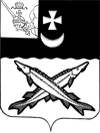 КОНТРОЛЬНО-СЧЕТНЫЙ ОРГАН БЕЛОЗЕРСКОГО МУНИЦИПАЛЬНОГО РАЙОНА161200, Вологодская область, г. Белозерск, ул. Фрунзе, д.35тел. (81756)  2-32-54,  факс (81756) 2-32-54,   e-mail: krk@belozer.ru  ЗАКЛЮЧЕНИЕфинансово-экономической экспертизы на проект приказа Финансового управления Белозерского муниципального района «О внесении изменений  в приказ финансового управления  района от 05.10.2017 № 75»от 28 сентября 2020 года Экспертиза проекта проведена на основании  пункта 12.2 статьи 12 Положения о Контрольно-счетном органе Белозерского муниципального района, утвержденного решением Представительного Собрания Белозерского муниципального района от 26.05.2020 № 33, пункта 6 плана работы Контрольно-счетного органа Белозерского муниципального района на 2020 год.Цель финансово-экономической экспертизы: определение соответствия положений, изложенных в проекте муниципальной программы (далее - Программа), действующим нормативным правовым актам Российской Федерации, субъекта Российской Федерации и муниципального образования; оценка экономической обоснованности и достоверности объема ресурсного обеспечения Программы «Управление муниципальными финансами Белозерского муниципального района на 2018–2020 годы», возможности  достижения поставленных целей при запланированном объеме средств.    Предмет финансово-экономической экспертизы: проект приказа Финансового управления Белозерского муниципального района «О внесении изменений в приказ Финансового управления от 05.10.2017 № 75»Сроки проведения: с  27.09.2020 по 28.09.2020Правовое обоснование финансово-экономической экспертизы: порядок разработки, реализации и оценки эффективности муниципальных программ Белозерского муниципального района (далее – Порядок) и методические указания по разработке и реализации муниципальной программы (далее - Методические указания), утвержденные постановлением администрации района от 30.09.2015 № 810.Для проведения мероприятия представлены следующие документы и материалы:проект приказа Финансового управления Белозерского муниципального района «О внесении изменений в приказ Финансового управления от 05.10.2017 № 75;проект постановления о внесении изменений в План реализации муниципальной программы.В результате экспертизы проекта приказа установлено:Проект приказа предусматривает внесение изменений в приказ Финансового управления Белозерского муниципального района от 05.10.2017 № 75 об утверждении муниципальной программы «Управление муниципальными финансами Белозерского муниципального района на 2018-2020 годы» и в Программу, утвержденную указанным приказом.1.Проектом приказа предлагается внести изменения в паспорт Программы, увеличив объем бюджетных ассигнований на сумму 2 143,2 (в том числе: 0,1 тыс. рублей техническая корректировка с целью приведения объема финансирования по Программе в соответствие с решением от 30.07.2020 № 45 о внесении изменений в решение Представительного Собрания от 23.12.2019 № 45 «О районном бюджете на 2020 год и плановый период 2021-2022 г.г.».  Изменения в Программу вносятся в связи с увеличением объема бюджетных ассигнований, предусмотренных на реализацию муниципальной программы «Управление муниципальными финансами Белозерского муниципального района на 2018-2020 годы» Таким образом, в целом объем финансирования Программы составит 110 927,1 тыс. рублей, в том числе по годам реализации:2018 год –26 151,4 тыс. рублей, из них:средства областного бюджета – 1 955,2 тыс. рублей;средства районного бюджета –  22 467,5 тыс. рублей;средства бюджетов поселений - 1 728,7 тыс. рублей.2019 год – 41 439,5 тыс. рублей, из них:средства областного бюджета – 2 352,9 тыс. рублей;средства районного бюджета –  36 731,5 тыс. рублей;средства бюджетов поселений – 2 355,1 тыс. рублей.2020 год – 42 479,4 тыс. рублей (с увеличением на 2 143,2 тыс. рублей) из них:           средства областного бюджета –  2 865,2 тыс. рублей;           средства районного бюджета –35 975,9 тыс. рублей (с увеличением  на 2 143,2 тыс. рублей); средства бюджетов поселений -  3 638,3 тыс. рублей.          Аналогичные паспорту Программы изменения предлагается внести:в раздел 6 «Ресурсное обеспечение муниципальной программы»;в приложение 3 «Ресурсное обеспечение муниципальной программы за счет средств районного бюджета и бюджета поселений», изложив в новой редакции; в приложение 4 «Прогнозная (справочная) оценка расходов областного и районного бюджетов на реализацию целей муниципальной программы», изложив в новой редакции.3.Проектом приказа предлагается внести изменения в паспорт подпрограммы 2, увеличив объем бюджетных ассигнований на сумму 2 652,4 тыс. рублей за счет районного бюджета. Таким образом, общий объем бюджетных ассигнований по подпрограмме 2 составит 61 397,6 тыс. рублей, в том числе на 2020 год в сумме 19 040,8 рублей. С учетом изменений объем расходов за счет районного бюджета за весь период действия подпрограммы составит 54 387,3 тыс. рублей, в том числе на 2020 год в сумме 16 175,6 тыс. рублей.Аналогичные паспорту подпрограммы 2 изменения предлагается внести:в раздел 5 «Ресурсное обеспечение подпрограммы 2»;в приложение 3 к подпрограмме 2 «Ресурсное обеспечение подпрограммы 2 муниципальной программы за счет средств районного бюджета», изложив в новой редакции; в приложение 4 к подпрограмме 2 «Прогнозная (справочная) оценка расходов федерального, областного и районного бюджетов, внебюджетных средств на реализацию муниципальной программы», изложив в новой редакции.4.Проектом приказа предлагается внести изменения в паспорт подпрограммы 4, уменьшив объем бюджетных ассигнований на сумму 509,2 тыс. рублей за счет районного бюджета. Таким образом, общий объем бюджетных ассигнований по подпрограмме 4 составит 48 007,8 тыс. рублей, в том числе на 2020 год в сумме 23 291,7 рублей. С учетом изменений объем расходов за счет районного бюджета за весь период действия подпрограммы составит 40 122,8 тыс. рублей, в том числе на 2020 год в сумме 19 653,3 тыс. рублей.Аналогичные паспорту подпрограммы 2 изменения предлагается внести:в раздел 5 «Ресурсное обеспечение подпрограммы 4»;в приложение 3 к подпрограмме 4 «Ресурсное обеспечение подпрограммы 4 муниципальной программы за счет средств районного бюджета и бюджетов поселений», изложив в новой редакции; в приложение 4 к подпрограмме 4 «Прогнозная (справочная) оценка расходов  областного и районного бюджетов на реализацию целей подпрограммы 4», изложив в новой редакции.Дополнительно в контрольно-счетный орган района предоставлен проект приказа о внесении изменений в План реализации муниципальной  программы, что не противоречит п. 23 постановления администрации района от 30.09.2015 № 810 об утверждении Порядка разработки, реализации и оценки эффективности муниципальных программ Белозерского муниципального района.Проектом приказа предлагается увеличить объем бюджетных ассигнований по мероприятию 2.2. «Поддержка мер по обеспечению сбалансированности бюджетов муниципальных ассигнований» в сумме 2 652,4 тыс. рублей, уменьшить объем бюджетных ассигнований по мероприятию 4.1. «Обеспечение деятельности Финансовым управлением Белозерского муниципального района, как ответственного исполнителя муниципальной программы, организация и осуществление контроля за соблюдением законодательства РФ при использовании средств районного бюджета, а также материальных ценностей, находящихся в собственности района»  в сумме 99,9 тыс. рублей и по мероприятию 4.2. «Обеспечение деятельности подведомственного учреждения БКУ «Централизованная бухгалтерия» в сумме 409,2 тыс. рублей.Выводы по состоянию вопроса, в отношении которого проводится экспертиза:1. Представленный проект  приказа Финансового управления Белозерского муниципального  района о внесении изменений в приказ  от  10.02.2020 № 20  не противоречит  бюджетному законодательству  и рекомендован к принятию.Председательконтрольно-счетного органа района                                                            Н.С.Фредериксен         